Dodatek č. 6
ke Smlouvě o kompenzacievidenční číslo NsP:4^4^^evidenční číslo MSK:	.AstraZeneca Czech Republic s.r.o.se sídlem: U Trezorky 921/2, 158 00 Praha 5- JinoniceIČO: 63984482 společnost je zapsána v obchodním rejstříku vedeném Městským soudem v Praze pod sp. zn. C 38105 zastoupená:, v plné moci (dále jen „Dodavatel“)aNemocnice Havířov, příspěvková organizacese sídlem: Dělnická 1132/24, Město, 736 01 HavířovIČO: 00 844 896společnost je zapsána v obchodním rejstříku vedeném Krajským soudem v Ostravě pod sp. zn. Pr 899 zastoupená:, ředitel (dále jen „Odběratel“)uzavírají níže uvedeného dne, měsíce a roku tentoDodatek č. 6
ke Smlouvě o kompenzaci
(dále jen „Dodatek“)Úvodní ustanoveníVýše uvedené smluvní strany tímto shodně konstatují, že dne 09.11.2016 mezi sebou uzavřely Smlouvu o kompenzaci, (dále jen „Smlouva“), jejímž předmětem je závazek Dodavatele zajistit poskytnutí kompenzace Odběrateli na výrobky uvedené v příloze č. 2 Smlouvy ve výši uvedené v příloze č. 3 Smlouvy ze strany distributora nebo komisionáře Dodavatele.n.Předmět dodatkuSmluvní strany se dohodly na změně přílohy č. 2 Smlouvy, nazvané „Seznam výrobků“, a to tak, že původní příloha č. 2 Smlouvy se ruší a zcela se nahrazuje novou přílohou č. 2 Smlouvy, která je uvedena v Příloze č. 1 tohoto Dodatku, to vše s účinností k 01.04.2024.Smluvní strany se dále dohodly na změně přílohy č. 3 Smlouvy, nazvané „Výpočet kompenzace“, a to tak, že původní příloha č. 3 Smlouvy se ruší a zcela se nahrazuje novou přílohou č. 3 Smlouvy, která je uvedena v Příloze č. 2 tohoto Dodatku, to vše s účinností k 01.04.2024.ni.Závěrečná ustanoveníOstatní ustanovení Smlouvy se tímto dodatkem nemění.Tento Dodatek nabývá účinnosti dnem jeho uveřejnění v registru smluv. Příloha č. 2 a 3 Smlouvy ve znění tohoto Dodatku Smlouvy, se poprvé použije pro celé referenční období od 01.04.2024.Dodavatel prohlašuje, že informace obsažené v přílohách tohoto Dodatku (tedy obsah přílohy č. 2 a 3 Smlouvy) považuje za své obchodní tajemství, a to ve smyslu konkurenčně významných, určitelných, ocenitelných a v příslušných obchodních kruzích běžně nedostupných skutečností, které má zájem utajovat. S ohledem na tuto skutečnost Dodavatel uvedená data prohlašuje za data vyloučená z uveřejnění podle ustanovení § 3 odst. 1 zákona č. 340/2015 Sb., o registru smluv (dále jen „zákon o RS“). Je-li dána zákonná povinnost k uveřejnění smlouvy v registru smluv dle zákona o RS, dohodly se smluvní strany, že takovou povinnost splní Odběratel v souladu s ustanovením § 5 odst. 2 zákona o RS, a to po anonymizaci a znečitelnění údajů uvedených v příloze tohoto Dodatku v souladu s § 5 odst. 8 zákona o RS.Tento Dodatek je vyhotoven ve dvou stejnopisech, z nichž každá strana obdrží jeden. Smluvní strany si dodatek přečetly, s jeho obsahem souhlasí, což stvrzují svými podpisy.Přílohy:Příloha č. 1Příloha č. 2Příloha č. 2 Smlouvy účinná od 01. 04. 2024Příloha č. 3 Smlouvy účinná od 01. 04. 2024V Havířově d2024V Praze dne J 6 '	2024AstraZeneca Czech Republic s.r.o.Nemocnice s poliklinikou Havířov,  příspěvková organizace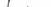 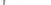 Příloha č. 1 Dodatku:Příloha č. 2 Smlouvy o kompenzaci účinná ode dne 01. 04. 2024Seznam výrobků Část A - Portfolio Bonus, spadajících do kompenzace.Seznam výrobků Část B - CVRM, spadajících do kompenzace.Příloha č. 2 Dodatku:Příloha č. 3 Smlouvy o kompenzaci účinná ode dne 01. 04. 2024Část A - Portfolio BonusČástB-CVRM